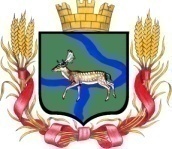 Администрация Еланского городского поселения Еланского муниципального района Волгоградской области __________________________________________________________________ПОСТАНОВЛЕНИЕ15 мая  2019 г.  № 102О  предоставлении  разрешения  на   условно  разрешенный вид использования земельного участка  по адресу: Волгоградская область, Еланский район, р.п. Елань, ул. Варшавская,46А. В соответствии  со  статьей 39  Градостроительного кодекса Российской Федерации,  Федеральным законом от 6 октября 2003 г. N 131-ФЗ "Об общих принципах организации местного самоуправления в Российской Федерации", на  основании заключения  о  результатах публичных  слушаний  от 14 мая 2019г., руководствуясь Уставом Еланского городского поселения Еланского муниципального района Волгоградской области,ПОСТАНОВЛЯЕТ:     1.Предоставить разрешение  на условно  разрешенный вид использования     земельного участка -  для размещения автомойки  самообслуживания по адресу: Волгоградская область, Еланский район, р.п. Елань, ул. Варшавская,46А. 2.Настоящее постановление вступает в силу со дня его обнародования
и     подлежит     размещению     на     сайте     Администрации     Еланского городского поселения Еланского муниципального района Волгоградской области.Глава  Еланского  городского поселения                                                              Савин Н.А.